Iniboot 制作说明制作启动系统条件：1、Ubuntu18.04或以上版本，centos6或以上版本可参考如下操作步骤：拆开TNAS，并取出TNAS主板中的引导系统U盘（贴纸下可能也有螺丝）使用Windows/Mac电脑安装VMware Workstation Pro在VMware Workstation Pro中安装Ubuntu系统打开安装的Ubuntu系统插入USB至Windows电脑，选择连接到虚拟机。打开Ubuntu的终端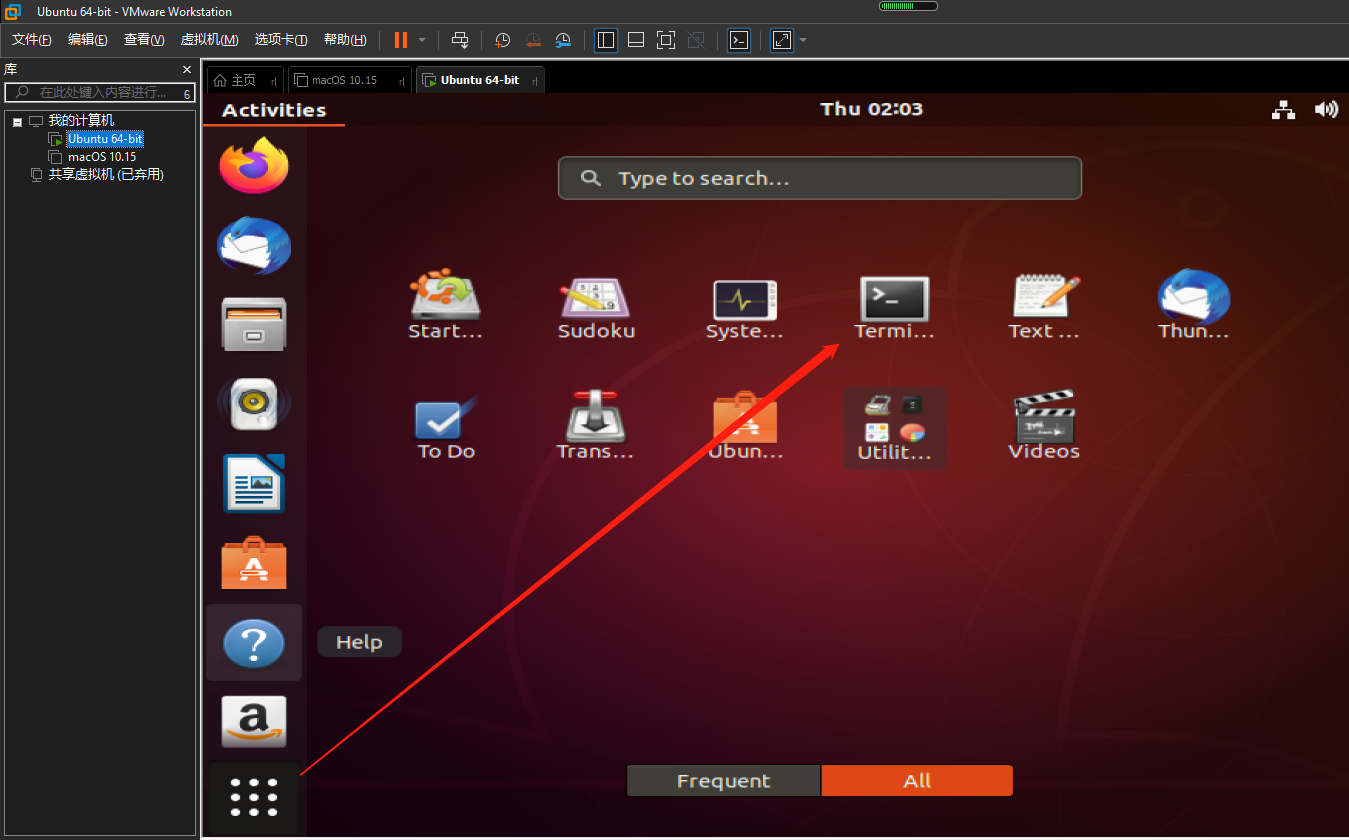 直接输入 sudo -i 然后按回车键，再输入当前用户的密码（输入密码时密码不会显示）切换用户至root。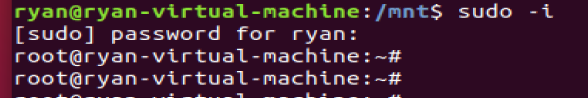 输入cd /mnt/ 进入mnt目录，输入wget https://download2.terra-master.com/bzImage.zip 按回车键下载文件下载完成后可输入ls查看是否已成功下载压缩包。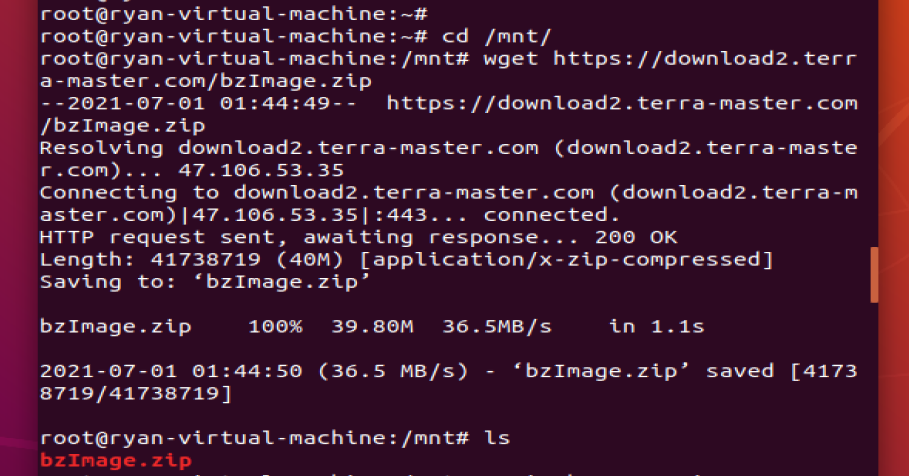 9、输入unzip bzImage.zip 按回车键解压压缩包。解压后可输入ls按回车键查看解压的文件。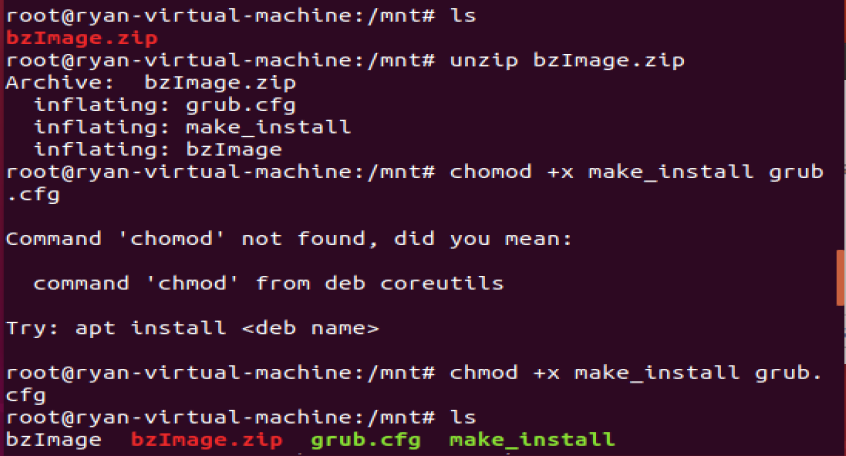 10、输入chmod +x make_install按回车键，然后输入chmod +x grub.cfg再次按回车键。也可只输入chmod +x make_install grub.cfg 按回车键给用户执行权限。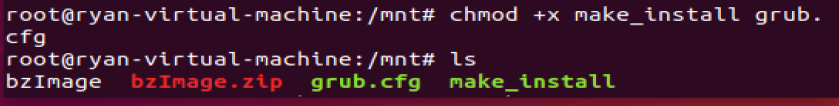 11、输入./make_install bzImage 按回车键，将文件写入USB。如果遇到红框的提示，输入y后按回车键，等待完成。完成后按论坛上的步骤操作即可。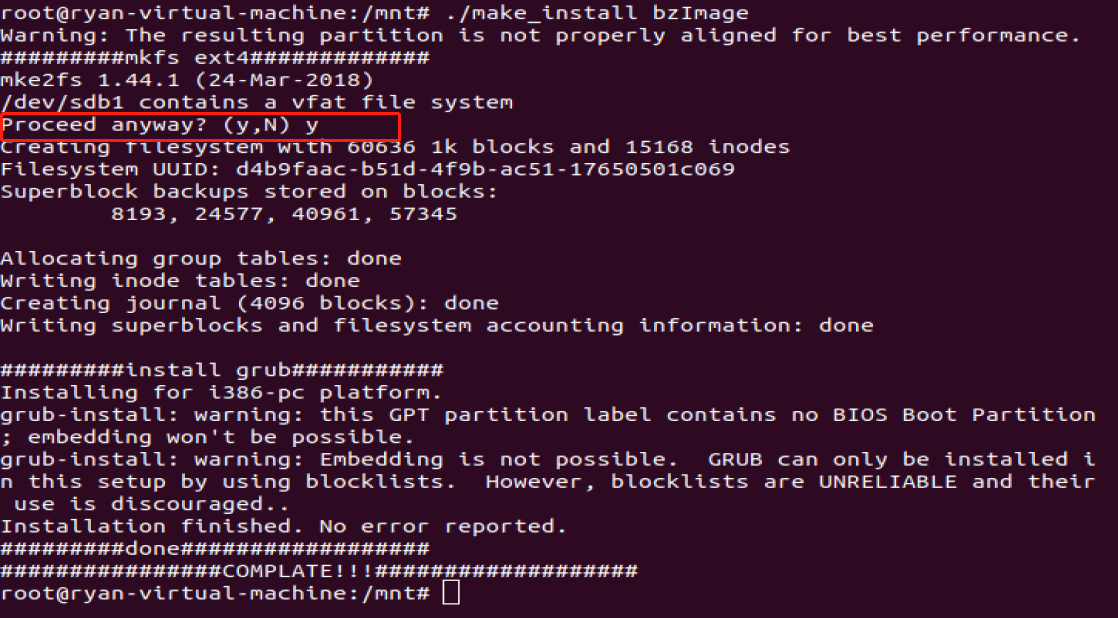 